Our Word Study ListeatsomewasofgirlWord Family:  Students should know how to read and write words with the _eat spelling pattern.Examples:  seat, beat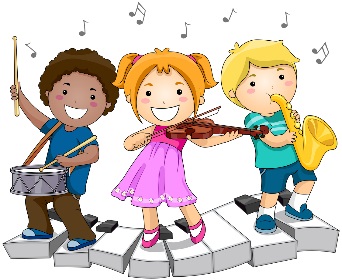 Mrs. Eberle’s Super Class NewsNews for the Week of October 16, 2017Our Word Study ListeatsomewasofgirlWord Family:  Students should know how to read and write words with the _eat spelling pattern.Examples:  seat, beatMonday, October 16 2017Home practice packetOur Word Study ListeatsomewasofgirlWord Family:  Students should know how to read and write words with the _eat spelling pattern.Examples:  seat, beatTuesday, October 17, 2017Wear tennis shoes today for P.E.Home practice packetOur Word Study ListeatsomewasofgirlWord Family:  Students should know how to read and write words with the _eat spelling pattern.Examples:  seat, beatWednesday, October 18, 2017Home practice packet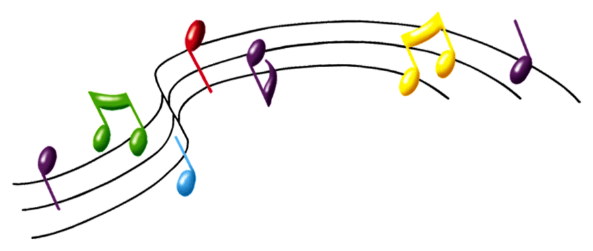 Upcoming Events10/16 – Welcome back to school!10/19 – 50’s Day11/3 – Zoo trip!Wednesday, October 18, 2017Home practice packetOctober  Birthdays  Travis      10/8Lilly         10/11Emma       10/17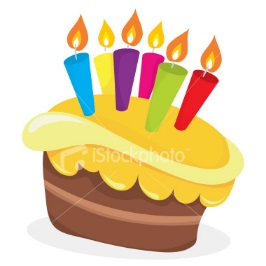 Wednesday, October 18, 2017Home practice packetOctober  Birthdays  Travis      10/8Lilly         10/11Emma       10/17Thursday, October 19, 201750’s Day! Wear your favorite 50’s attire!Return library bookHome practice packetOctober  Birthdays  Travis      10/8Lilly         10/11Emma       10/17Friday, October 20, 2017Return home practice packetHave a great weekend! *PLEASE SEE OTHER SIDE.Special ClassesMonday:  ArtTuesday:  P.E., Wednesday: Music, guidanceThurs:  LibraryFriday: Computer LabLunch: 12:30-1:00Although it rarely happens, lunch times are subject to change due to delays, special activities, etc.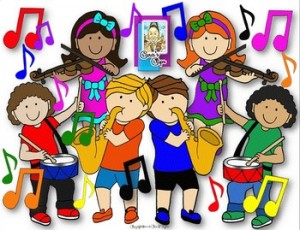 *********************Principal’s ClubEffort: Jack S.Character: RobertAchievement: BrianneStudent of the Week:BellaCongratulations!We are proud of you!Notes:*It is hard to believe that we have entered October and finished our first quarter of first grade.  I will tell you that these awesome kiddos deserve some fun and relaxation after the hard work that they have been doing in class so far.  In reading this week we discussed how readers ask and answer questions as they read.  You can practice this at home by having your child use these words (who, what, when, where, why, how) to ask questions about text and then read to see if the question is answered. We also practiced using clues from a text to make predictions.In writing we have been focusing on writing a beginning, middle, and end and adding details to our stories. In math we wrapped up place value and everyone rocked it! We continue to work on our math fact mastery practice and solving story problems with various strategies. We also did some work with ordinal numbers.* Due to all of your wonderful support, our class earned second place for the whole school in last week’s coin wars! We celebrated on Friday with ice cream. *First grade will be having a field trip to the Louisville Zoo on Friday, November 4 and you are invited! This is our only field trip this year, and one of the only FKE trips that allows chaperones. We are hoping to have many volunteers sign up to go with us. You DO NOT need to let me know now if you can go. We are sending a note home right after fall break and that is when parents can sign up to attend. There is no limit on how many can go. The more the merrier! *The home practice packet coming home today is not due until Friday, October 20. *One of the number sense activities we sometimes do is “Number of the Day.” Students are given a number and have to tell me various ways to show it. We have lots of great discussion with this activity!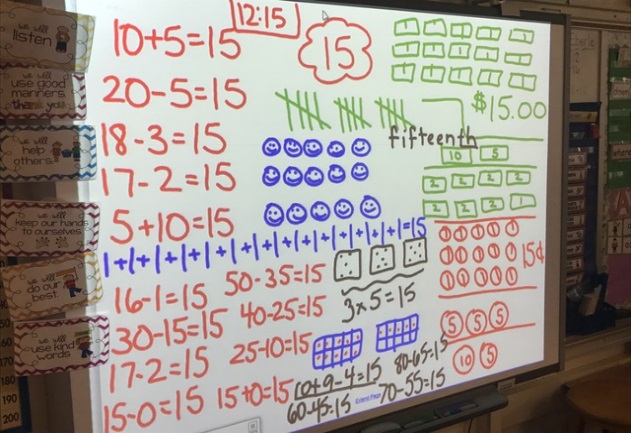  First Grade website:  www.fkefirstgrade.weebly.com“Learning Rocks!”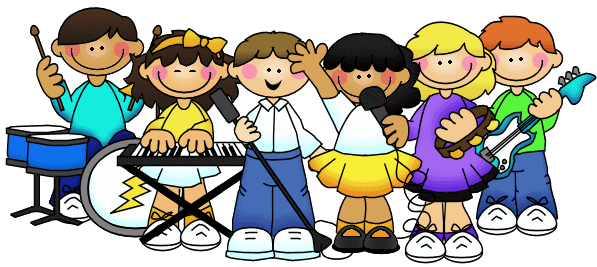 